Directorio de Agencias de PRDirectorio de Municipios de PRDirectorio de Agencias Federales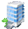 Oficina CentralOficina CentralDirección PostalTeléfonos / FaxHorario de ServicioAve. Fernández Juncos #1311SanturceAve. Fernández Juncos #1311SanturceBox 9745San Juan, PR 00908-9745Tel.:  (787) 723-9090Tel Audio Impedido: No Disponible Fax:  (787) 723-9299Lunes a viernes7:30am – 12:001:00pm - 4:00pmMunicipiosCarolina, Canóvanas, Ceiba, Fajardo, Humacao, Loíza, Luquillo, Maunabo, Naguabo, Rio Grande, YabucoaCarolina, Canóvanas, Ceiba, Fajardo, Humacao, Loíza, Luquillo, Maunabo, Naguabo, Rio Grande, YabucoaCarolina, Canóvanas, Ceiba, Fajardo, Humacao, Loíza, Luquillo, Maunabo, Naguabo, Rio Grande, YabucoaCarolina, Canóvanas, Ceiba, Fajardo, Humacao, Loíza, Luquillo, Maunabo, Naguabo, Rio Grande, YabucoaEjecutivo:Agron. Salvador E. Ramírez CardonaCerca de:Al lado Departamento de Agricultura Frente a Escuela Loaisa CorderoWeb:http://www.agricultura.pr.gov/ Sombrilla:Departamento AgriculturaMapa:Ruta AMA:A9,C10,MEParada TU:Sagrado Corazón 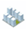 Oficinas de Servicio a través de Puerto RicoOficinas de Servicio a través de Puerto RicoOficinas de Servicio a través de Puerto RicoOficinas de Servicio a través de Puerto RicoOficinas de Servicio a través de Puerto RicoOficinas de Servicio a través de Puerto RicoDirección Física Dirección Física Dirección Física Dirección PostalTeléfonos / Fax Horario de ServicioGUANICAGUANICAGUANICARamal 116 Km 7.2 Sector Santa RitaGuánica, PRDetrás del Convento Hermanas  Dominicas de FátimaRamal 116 Km 7.2 Sector Santa RitaGuánica, PRDetrás del Convento Hermanas  Dominicas de FátimaRamal 116 Km 7.2 Sector Santa RitaGuánica, PRDetrás del Convento Hermanas  Dominicas de FátimaPO Box 9745San Juan, PR  00908-9745Tel.: (787) 821-2510Tel.: (787) 821-2560Tel Audio Impedido: No Disponible Fax: (787) 821-5709Lunes a viernes7:30am – 12:001:00pm - 4:00pmMunicipios: Cabo Rojo, Guánica, Lajas, Sabana Grande, San Germán,Cabo Rojo, Guánica, Lajas, Sabana Grande, San Germán,Cabo Rojo, Guánica, Lajas, Sabana Grande, San Germán,Cabo Rojo, Guánica, Lajas, Sabana Grande, San Germán,Cabo Rojo, Guánica, Lajas, Sabana Grande, San Germán,SANTA ISABELSANTA ISABELSANTA ISABELSANTA ISABELSANTA ISABELSANTA ISABELHacienda FloridaCarretera #1 Km101Santa Isabel, PR  00757Hacienda FloridaCarretera #1 Km101Santa Isabel, PR  00757Hacienda FloridaCarretera #1 Km101Santa Isabel, PR  00757Apartado 726Santa Isabel PR 00757Tel.:  (787) 845-7000Tel.:  (787) 845-7010Tel Audio Impedido: No DisponibleFax: (787) 845-4543Lunes a viernes7:00am – 12:001:00pm - 3:30pmMunicipios: Arroyo, Guayama, Salinas, Santa Isabel, Juana Diaz, Ponce Arroyo, Guayama, Salinas, Santa Isabel, Juana Diaz, Ponce Arroyo, Guayama, Salinas, Santa Isabel, Juana Diaz, Ponce Arroyo, Guayama, Salinas, Santa Isabel, Juana Diaz, Ponce Arroyo, Guayama, Salinas, Santa Isabel, Juana Diaz, Ponce VEGA BAJAVEGA BAJAVEGA BAJAVEGA BAJAVEGA BAJAVEGA BAJACarretera 688 Km. 3.3Barrio SabanaVega BajaCarretera 688 Km. 3.3Barrio SabanaVega BajaCarretera 688 Km. 3.3Barrio SabanaVega BajaBox 948739Sabana Branch Vega Baja PR 00693Tel.:  (787) 807-0048Tel Audio Impedido: No DisponibleFax: (787) 807-0028AdministrativosLunes a viernes7:00am – 12:001:00pm - 3:30pmOficina de Agrónomos 7:30am -4:00pmOperación de Campo y Conservación de Terrenos7:00am – 3:30pmMunicipios: Municipios: Aguada, Añasco, Arecibo, Barceloneta, Dorado, Florida, Hatillo, Manatí, Mayagüez , Toa Alta, Toa Baja, Vega Alta, Vega BajaAguada, Añasco, Arecibo, Barceloneta, Dorado, Florida, Hatillo, Manatí, Mayagüez , Toa Alta, Toa Baja, Vega Alta, Vega BajaAguada, Añasco, Arecibo, Barceloneta, Dorado, Florida, Hatillo, Manatí, Mayagüez , Toa Alta, Toa Baja, Vega Alta, Vega BajaAguada, Añasco, Arecibo, Barceloneta, Dorado, Florida, Hatillo, Manatí, Mayagüez , Toa Alta, Toa Baja, Vega Alta, Vega BajaOficinas de Servicio a través de Puerto RicoOficinas de Servicio a través de Puerto RicoOficinas de Servicio a través de Puerto RicoOficinas de Servicio a través de Puerto RicoOficinas de Servicio a través de Puerto RicoDirección Física Dirección Física Dirección PostalTeléfonos / Fax Horario de ServicioPROGRAMA FINCAS FAMILIARESPROGRAMA FINCAS FAMILIARESPROGRAMA FINCAS FAMILIARESPROGRAMA FINCAS FAMILIARESPROGRAMA FINCAS FAMILIARESRegión AreciboRegión AreciboRegión AreciboRegión AreciboRegión AreciboDepartamento de Agricultura372 Avenida José A. CedeñoSuite 110-AArecibo, PR 00612-4639Departamento de Agricultura372 Avenida José A. CedeñoSuite 110-AArecibo, PR 00612-4639Departamento de Agricultura372 Avenida José A. CedeñoSuite 110-AArecibo, PR 00612-4639Tel: (787) 878-2028Tel: (787) 878-2026Tel Audio Impedido: No DisponibleFax: (787) 879-0415Lunes a viernes7:30am – 12:001:00pm – 4:00pmMunicipioDorado, Manatí, Florida, Barceloneta, Arecibo, Hatillo, Camuy, Quebradillas, Toa Alta, Toa Baja, Vega Alta, Vega BajaDorado, Manatí, Florida, Barceloneta, Arecibo, Hatillo, Camuy, Quebradillas, Toa Alta, Toa Baja, Vega Alta, Vega BajaDorado, Manatí, Florida, Barceloneta, Arecibo, Hatillo, Camuy, Quebradillas, Toa Alta, Toa Baja, Vega Alta, Vega BajaDorado, Manatí, Florida, Barceloneta, Arecibo, Hatillo, Camuy, Quebradillas, Toa Alta, Toa Baja, Vega Alta, Vega BajaRegión Caguas Región Caguas Región Caguas Región Caguas Región Caguas Carretera #1 Km. 32.4Bo. BairoaCaguas, PRCarretera #1 Km. 32.4Bo. BairoaCaguas, PRPO Box 9745San Juan, PR  00908-9745Tel: (787) 743-8570Tel Audio Impedido: No DisponibleFax: (787) 258-4080Lunes a viernes7:30am – 11:0012:00pm – 4:00pmMunicipioAguas Buenas, Arroyo, Bayamón, Caguas, Canóvanas, Carolina, Cataño, Cayey, Ceiba, Cidra, Culebra, Fajardo, Guayama, Guaynabo, Gurabo, Humacao, Juncos, Las Piedras	, Loíza, Luquillo, Maunabo, Naguabo	, Patillas, Rio Grande, San Juan, San Lorenzo, Trujillo Alto	, Vieques, YabucoaAguas Buenas, Arroyo, Bayamón, Caguas, Canóvanas, Carolina, Cataño, Cayey, Ceiba, Cidra, Culebra, Fajardo, Guayama, Guaynabo, Gurabo, Humacao, Juncos, Las Piedras	, Loíza, Luquillo, Maunabo, Naguabo	, Patillas, Rio Grande, San Juan, San Lorenzo, Trujillo Alto	, Vieques, YabucoaAguas Buenas, Arroyo, Bayamón, Caguas, Canóvanas, Carolina, Cataño, Cayey, Ceiba, Cidra, Culebra, Fajardo, Guayama, Guaynabo, Gurabo, Humacao, Juncos, Las Piedras	, Loíza, Luquillo, Maunabo, Naguabo	, Patillas, Rio Grande, San Juan, San Lorenzo, Trujillo Alto	, Vieques, YabucoaAguas Buenas, Arroyo, Bayamón, Caguas, Canóvanas, Carolina, Cataño, Cayey, Ceiba, Cidra, Culebra, Fajardo, Guayama, Guaynabo, Gurabo, Humacao, Juncos, Las Piedras	, Loíza, Luquillo, Maunabo, Naguabo	, Patillas, Rio Grande, San Juan, San Lorenzo, Trujillo Alto	, Vieques, YabucoaRegión Lares Región Lares Región Lares Región Lares Región Lares Carr 111 Km 3 RamalLares, PRCarr 111 Km 3 RamalLares, PRPO Box 1239Lares, PR 00669Tel: (787) 897-1735Tel Audio Impedido: No DisponibleFax: (787) 897-1050Lunes a viernes7:30am – 12:001:00pm – 4:00pmMunicipiosAdjuntas, Ciales, Lares, Las Marías, Maricao, San Sebastián, San Germán, Utuado, JayuyaAdjuntas, Ciales, Lares, Las Marías, Maricao, San Sebastián, San Germán, Utuado, JayuyaAdjuntas, Ciales, Lares, Las Marías, Maricao, San Sebastián, San Germán, Utuado, JayuyaAdjuntas, Ciales, Lares, Las Marías, Maricao, San Sebastián, San Germán, Utuado, JayuyaRegión MayagüezRegión MayagüezCentro Gubernamental                    #50 Calle Nenadich Suite 207 Mayagüez 00680Centro Gubernamental                    #50 Calle Nenadich Suite 207 Mayagüez 00680Centro Gubernamental                    #50 Calle Nenadich Suite 207 Mayagüez 00680Tel: (787) 832-5020Tel: (787) 832-5021Tel: (787) 832-5022Fax: (787) 834-2906Lunes a viernes 7:30-4:00pmMunicipiosAñasco, Mayagüez, MocaAñasco, Mayagüez, MocaAñasco, Mayagüez, MocaAñasco, Mayagüez, MocaRegión Naranjito Región Naranjito Región Naranjito Región Naranjito Región Naranjito Carr 152 Km 12.6Cedro arribaNaranjito, PR Carr 152 Km 12.6Cedro arribaNaranjito, PR Apartado 43Naranjito, PR 00719Tel: (787) 869-9130Tel: (787) 869-9100Tel Audio Impedido: No DisponibleFax: (787) 869-8035Lunes a viernes7:30am – 12:001:00pm – 4:00pmMunicipiosAibonito, Barranquitas, Comerio, Corozal, Morovis, Naranjito, OrocovisAibonito, Barranquitas, Comerio, Corozal, Morovis, Naranjito, OrocovisAibonito, Barranquitas, Comerio, Corozal, Morovis, Naranjito, OrocovisAibonito, Barranquitas, Comerio, Corozal, Morovis, Naranjito, OrocovisRegión Ponce  Región Ponce  Región Ponce  Región Ponce  Región Ponce  Centro Gubernamental2do Piso Oficina 211Ave las AméricasPonce, PRFrente al Hospital PilaCentro Gubernamental2do Piso Oficina 211Ave las AméricasPonce, PRFrente al Hospital PilaPO Box 211Ponce, PR 00717Tel: (787) 842-9858Tel Audio Impedido: No DisponibleFax: (787) 843-7455Lunes a viernes7:30am – 4:00pmMunicipiosCoamo, Juana Diaz, Peñuelas, Ponce, Salinas, Santa Isabel, VillalbaCoamo, Juana Diaz, Peñuelas, Ponce, Salinas, Santa Isabel, VillalbaCoamo, Juana Diaz, Peñuelas, Ponce, Salinas, Santa Isabel, VillalbaCoamo, Juana Diaz, Peñuelas, Ponce, Salinas, Santa Isabel, VillalbaRegión San Germán Región San Germán Carretera 102 Km26.3Barrio Sabana Eneas San German, PRCarretera 102 Km26.3Barrio Sabana Eneas San German, PR#384 Carr 102 Barrio Sabana Eneas San German, PR 00683Tel: (787) 892-5158Tel: (787) 892-6300Tel: (787) 892-5154Fax: 892-5148Lunes a viernes7:30am – 12:001:00pm – 4:00pmMunicipiosCabo Rojo, Hormigueros, Guánica, Guayanilla, Lajas, Sabana Grande, Yauco Cabo Rojo, Hormigueros, Guánica, Guayanilla, Lajas, Sabana Grande, Yauco Cabo Rojo, Hormigueros, Guánica, Guayanilla, Lajas, Sabana Grande, Yauco Cabo Rojo, Hormigueros, Guánica, Guayanilla, Lajas, Sabana Grande, Yauco 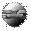 Otros Enlaces